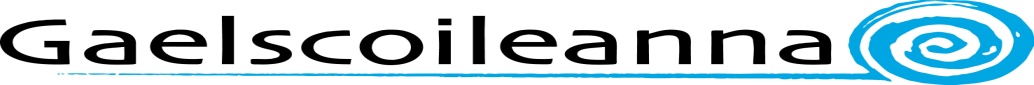 Cuireadh Chun Tairisceana: Tionscadail TaighdeFáiltíonn Gaelscoileanna Teo. roimh iarratais ar dhá thionscadail taighde, de réir an eolais agus na gcritéir thíos.1. Critéir aitheantais cuí um dhearbhú cáilíochta agus dea-chleachtais do bhunscoileanna agus iarbhunscoileanna lán-Ghaeilge ar bhonn uile Éireann.2. Leanúnachas ón mbunscoil go dtí an Iarbhunscoil lán-Ghaeilge agus na fachtóirí a théann i gcion air.Spriocdháta d’iarratais: 10r.n., Aoine 10 Iúil 2015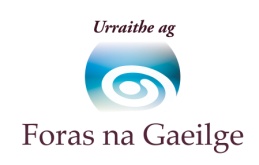 27 Bealtaine 2015Gaelscoileanna Teo.Cur Síos ar na Tionscadail TaighdeTionscadal Taighde 1: Critéir aitheantais cuí um dhearbhú cáilíochta agus dea-chleachtais do bhunscoileanna agus iarbhunscoileanna lán-Ghaeilge ar bhonn uile Éireann. Tá trí chéim i gceist leis an taighde seo, mar a rianaítear thíos. Scoileanna lena mbaineann: bunscoileanna agus iarbhunscoileanna laistigh agus lasmuigh den Ghaeltacht. Céim IAthbhreithniú litríochta chun críche liosta de dhea-chleachtais a aithint. Grúpaí fócais le príomhoidí ag an dá leibhéal, ar bhonn uile Éireann chun moltaí, tuairimí agus sainmhínithe ar dhea-chleachtas agus dearbhú cáilíochta a chíoradh.Páipéar comhairleach a fhorbairt ag eascairt as an athbhreithniú litríochta agus an plé le príomhoidí. Cáipéis a chur chuig scoileanna ar fad le haiseolas agus moltaí breise a lorg.Na Ceisteanna Taighde:Céard iad na dea-chleachtais atá ann agus a mholtar a bheith i réim i scoileanna lán-Ghaeilge agus Gaeltachta mar a bhaineann le feidhmiú na scoile tumoideachais.Céard iad na critéir aitheantais a mholtar do scoileanna lánGhaeilge agus Gaeltachta i dtaca leis na dea-chleachtas sin.Céard iad na bealaí is fearr le cultúr dea-chleachtas a fhorbairt agus a chur chun cinn ag leibhéal scoile agus earnála.Céard iad na bealaí ina bhféadfaí dea-chleachtais a mheas agus a dhearbhú ag leibhéal scoile agus earnála.Céim IIIniúchadh agus moltaí ar dhearbhú caighdeáin agus dea-chleachtais i gcomhthéacs cineálacha/méideanna éagsúla scoile (bunleibhéal agus iarbhunleibhéal, uile Éireann). Ceisteanna Taighde:Trí fhócasghrúpaí / agallaimh aonair ar phríomhoidí:-Céard iad na dea-chleachais a bhaineann le sruth amháin, dhá shruth agus trí shruth, ag an dá leibhéal.Conas a dhearbhaítear caighdeán cuí de réir na gcineálacha éagsúla scoile.Céard iad na dúshláin, deiseanna agus riachtanais thacaíochta a bhaineann le feidhmiú na ndea-chleachtais de réir cineálacha, méideanna éagsúla scoile, ag cur san áireamh an tionchar a imríonn méid na scoile:ar shainmheon Gaeilge na scoile (úsáid na Gaeilge i measc na ndaltaí sa rang agus taobh amuigh den rang; dearcadh na ndaltaí ar an Ghaeilge, úsáid na Gaeilge i measc na foirne; tionchair a oibríonn in aghaidh úsaid na Gaeilge taobh amuigh den rang – i gcluichí sa chlós, stádas na Gaeilge i ndearcadh na ndaltaí.ar ghnóthachtáil an pháiste (sa Ghaeilge). ar chumas na scoile foireann inniúl chuí a fháil, agus na deiseanna forbartha gairmiula a chuirtear ar fáil.ar na buntáistí / míbhuntáistí a fheictear atá ann don dalta / don phobal / do na múinteoirí / don scoil / don churaclam / d’imeachtaí seachchuraclam, srl.ar sheachadóirí seirbhísí a gcuid seirbhísí a chur ar fáil i nGaeilge (dochtúirí, fiaclóirí, teiripeoirí) ar chumas na scoile riar ar pháistí le RSO.ar an tionchar a imríonn méid na scoile ar fhorbairt na Gaeilge sa phobal.Na cúiseanna a chinneann scoil fás / gan fás.Céim III: Torthaí taighde a chur ar fáil i bhfoirm plécháipéise ag eascairt as torthaí céim I agus céim II.  Tionscadal Taighde 2: Leanúnachas ón mbunscoil go dtí an Iarbhunscoil lán-Ghaeilge agus na fachtóirí a théann i gcion air. Tá 4 chéim i gceist sa taighde seo. Céim I: Pátrúin aistrithe ón mbunscoil lánGhaeilge go dtí iarbhunscoil lánGhaeilge a aithint ar bhonn 26 contae, lasmuigh den Ghaeltacht.Téarmaí Tagartha:Bailiú agus anailís staitisticí chun na pátrúin a aithint.Tionchar na tíreolaíochta agus an tsoláthair ar na patrúin aistrithe a mheas.Céim II:  Anailís ar na factóirí a théann i gcion ar an leanúnchas idir an dá leibhéal agus dearcadh phríomhoidí bunscoile a mheas.Téarmaí Tagartha:Athbhreithniú litríochtaAgallaimh/fócasghrúpaí le príomhoidí chun ríomh a dhéanamh ar na fachtóirí a théann i gcion ar an bpátrún aistrithe.  Céim III: Dearcadh tuismitheoirí de chuid daltaí rang 6 bunscoile a mheas.Téarmaí Tagartha:Agallaimh / Fócasghrúpaí le tuismitheoirí chun ríomh a dhéanamh ar na fachtóirí a théann i gcion ar an bpátrún aistrithe. Céim IV: Torthaí taighde a chur ar fáil i bhfoirm plécháipéise, ag cuimsiú 1) anailís ar impleachtaí do lucht déanta beartais agus páirtithe leasmhara, agus 2) moltaí straitéiseacha do chur chun cinn an leanúnachais idir na leibhéil. Eolas mar a bhaineann leis an dá Thionscadal Taighde.Rinneadh gach iarracht a chinntiú go bhfuil gach eolas is gá chun tairiscint a sholáthar ar fáil sa doiciméad seo. Sa chás go bhfuil soiléiriú ag teastáil faoi mhír ar bith, féadfar ríomhphost a chur chuig Ardfheidhmeannach nó Leas-Ardfheidhmeannach na heagraíochta ag  blathnaid@gaelscoileanna.ie nó nora@gaelscoileanna.ie.An Próiseas Tairisceana:  Is gá d’institiúid, meithleacha taighde nó taighdeoirí aonair iarratas i scríbhinn a dhéanamh.  Ní mór go gcuimseoidh gach iarratas:-Próifíl taighde agus CV an taighdeora / gach duine de na taighdeoirí a bheidh ag gabháil don obair. Sonraí ar obair thaighde eile ábhartha i réimse an taighde lena mbaineann. Taithí ag baint leasa as na modheolaíochtaí atá leagtha amach sa tionscadal taighde. Sceideal ama beacht mar a bhaineann le gach céim den taighde.Ráiteas costais. Ba cheart gach costas a bheith in euro. Ní ceadmhach praghsanna a thugtar sa tairiscint a mhéadú le linn thréimhse an taighde. Ba cheart CBL, más cuí, a thaispeáint mar mhír ar leithligh.Critéir MheasúnaitheCuirfear na critéir seo a leanas san áireamh agus na hiarratais á meas:-Caighdeán agus ábharthacht an togra ó thaobh tuiscint a léiriú ar raon agus ar riachtanais an taighde.Saintuiscint agus saintaithí ar earnáil an oideachais lán-Ghaeilge;Saintuiscint agus saintaithí ar an oideachas Gaeltachta, i gcás tionscadail taighde 1 thuas;Saintaithí agus cáilíochtaí i ndisciplín cuí;A oiriúnaí atá an dearadh taighde agus an plean oibre beartaithe, lena n-áirítear a oiriúnaí atá na modhanna bailithe sonraí. Taithí i dtaighde agus foilseacháin taighde ar ardchaighdeán a chur ar fáil i réimse an tionscadail taighde a bhfuil iarratas á dhéanamh ina leith;Soiléireacht agus éifeacht an chur chuige taighde beartaithe;Léiriú ar indéantacht an chur chuige taighde laistigh den bhfráma ama luaite;Luach ar airgead agus buiséad an taighde mar aon leis an gcumas feidhmiú laistigh den bhuiséad;Acmhainní agus scileanna an taighdeora/na meithle taighde, agusA shoiléire agus a chomhtháite atá an scríbhneoireacht san iarratas.Glacfar le hiarratais ó thaighdeoirí aonair agus le comh-iarratais ó mheitheal de thaighdeoirí.Glacfar le hiarratais ar cheann amháin nó ón dá thionscadal taighde. Féadfaidh Gaelscoileanna Teo. gearrliosta a thiomsú agus cuireadh a thabhairt do thaighdeoirí cur i láthair a dhéanamh don eagraíocht. Forchoimeádaimid an ceart an conradh a bhronnadh ar bhonn aighneacht na tairisceana amháin.Fráma Ama Táscach: Tionscadal I: Ní mór an taighde a chur i gcrích roimh dheireadh 2015. Fráma Ama Táscach: Tionscadal II: Táthar ag súil leis go gcuirfear céim 1-3 i gcrích roimh dheireadh 2015, agus céim IV roimh dheireadh Feabhra 2016. Dualgais ChonarthaTá dualgas ar an/na taighdeoir(í) cloí le ceanglas na dtéarmaí tagartha agus le cearta maoine intleachtúla, agus na prionsabail um chosaint sonraí a chomhlíonadh, agus gan fáisnéis faoi rún nó faoi phribhléid a nochtadh. Conas Tairiscint a chur isteach Ní mór tairiscintí a sheachadadh ar ríomhphost chuig blathnaid@gaelscoileanna.ie agus chuig nora@gaelscoileanna.ie agus iad a bheith faighte roimh:- 10 r.n  Aoine, 10 Iúil 2015 Fógraítear do thaighdeoirí gurb iad féin a bheidh freagrach as an togra a sholáthar, agus nach mbreithneofar tograí a gheofar tar éis an sprioc-ama. Ní ghearrtar aon táille ar phróiseas tairisceana Gaelscoileanna Teo. agus ní ghlacann Gaelscoileanna Teo. freagracht as eolas a chuireann nó nach gcuireann tríú páirtithe ar fáil.